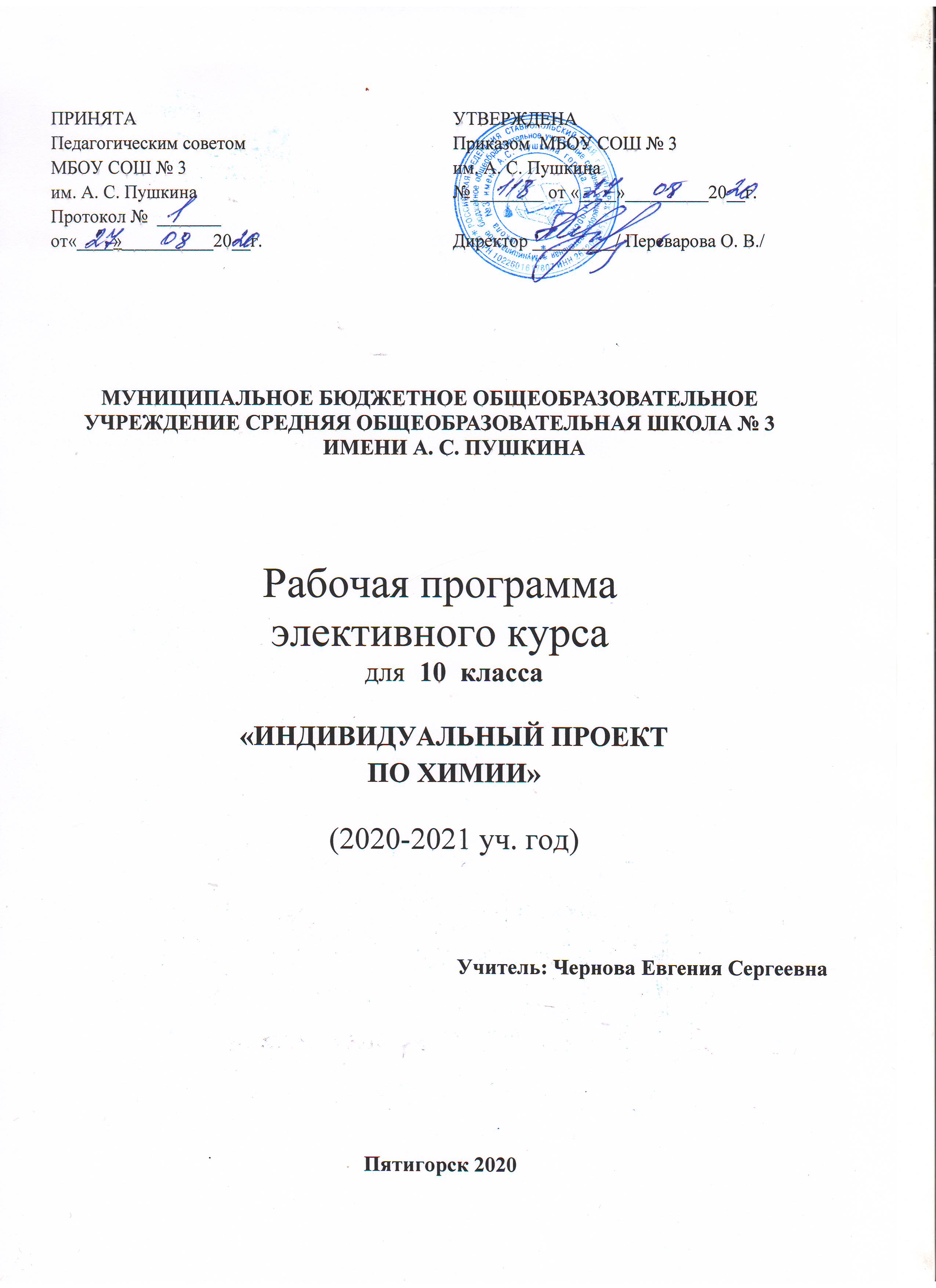 ПОЯСНИТЕЛЬНАЯ ЗАПИСКА        Решение задач занимает в химическом образовании важное место, так как это один из приемов обучения, посредством которого обеспечивается более глубокое и полное усвоение учебного материала по химии. Чтобы научиться химии, изучение теоретического материала должно сочетаться с систематическим использованием решения различных задач.        В школьной программе существует эпизодическое включение расчетных задач в структуру урока, что снижает дидактическую роль количественных закономерностей, и может привести к поверхностным представлениям у учащихся о химизме процессов в природе, технике. Сознательное изучение основ химии немыслимо без понимания количественной стороны химических процессов.      Решение задач содействует конкретизации и упрочению знаний, развивает навыки самостоятельной работы, служит закреплению в памяти учащихся химических законов, теорий и важнейших понятий. Выполнение задач расширяет кругозор учащихся, позволяет устанавливать связи между явлениями, между причиной и следствием, развивает умение мыслить логически, воспитывает волю к преодолению трудностей. Умение решать задачи является одним из показателей уровня развития химического мышления учащихся, глубины усвоения ими учебного материала.     Данный курс по выбору является углубленным и предназначен для 11-х классов и рассчитан на 34 часа.Цель элективного курса: закрепление, систематизация и углубление знаний, учащихся по химии путем решения разнообразных задач повышенного уровня сложности, соответствующие требованиям письменных вступительных экзаменов по химии.     Основным требованием к составлению или отбору задач является их химическое содержание, чёткость формулировки и доступность условия задачи, использование в условии задачи сведений практического характера.Главным назначением данного курса является:совершенствование подготовки учащихся с повышенным уровнем мотивации к изучению химии;сознательное усвоение теоретического материала по химии, умение использовать при решении задач совокупность приобретенных теоретических знаний, развитие логического мышления, приобретение необходимых навыков работы с литературой.Задачи курса:конкретизация химических знаний по основным разделам предмета;развитие навыков самостоятельной работы;развитие умений логически мыслить, воспитание воли к преодолению трудностей, трудолюбия и добросовестности;развитие учебно-коммуникативных умений.формирование навыков исследовательской деятельности.Особенности курса:использование знаний по математике, физике, биологии;составление авторских задач и их решение;использование местного материала для составления условий задач.          Курс базируется на знаниях, получаемых при изучении ребятами химии в основной школе, и не требует знания теоретических вопросов, выходящих за рамки школьной программы. В то же время для успешной реализации этого элективного курса необходимо, чтобы ребята владели важнейшими вычислительными навыками, алгоритмами решения типовых химических задач, умели применять при решении задач важнейшие физические и химические законы.          Особое внимание уделяется изучению алгоритмов решения задач на параллельные и последовательные превращения, использование газовых законов, нахождение молекулярных формул органических веществ различных гомологических рядов, использование знаний об окислительно -восстановительных процессах с участием органических веществ, и, кроме того, решению качественных задач и задач комбинированного характера.            Решение наиболее сложных задач, преимущественно комбинированного характера, кроме того, предусматривается знакомство учащихся с тестовыми заданиями, используемыми при проведении Единого Государственного экзамена по химии.            Программа курса рассчитана на один год обучения:СОДЕРЖАНИЕ КУРСАВведение. Здесь рассматриваются основные типы химических задач.Ознакомление с общими правилами оформления и решения задач.Решение задач на тему углеводы. Типовые задачи и задачи повышенного уровня сложности. Здесь рассматривается частично также теоретический материал по данной теме. А именно, вопросы номенклатуры, получения и свойств данных соединений.Решение типовых задач и задач повышенной сложности. В ходе решения опора на тему кислородсодержащие и азотсодержащие органические вещества, где затрагиваются.Решение задач опираясь на тему вещества живых клеток. Здесь как типовые задачи, так и задачи повышенного уровня. Рассматриваются также темы состава живых клеток.Задачи на генетическую взаимосвязь между классами веществ. Опора на понимание понятия генетической взаимосвязи между классами веществ. Вспоминая при этом основные классы веществ.Задачи на тему основные законы химии. Где рассматриваются основные законы химии, которые были изучены в курсах химии 8 и 9 класса. Резервное время.Задачи на тему растворы. В ходе решения, которых вспоминаем тему растворы. В тематику курса включены задачи на избыток.Основные закономерности протекания химических реакций. В данном разделе делается упор на физическую химию и ее законы. Решение задач повышенной сложности, а также типовых задач по данной теме.Комбинированные задачи. В данном разделе рассматриваются вопросы вышеизложенных тем в комбинации.                   Также в курсе использованы материалы олимпиад и единого государственного экзамена для проведения занятий на конкурсной основе.УЧЕБНО – ТЕМАТИЧЕКОЕ ПЛАНИРОВАНИЕКАЛЕНДАРНО – ТЕМАТИЧЕСКОЕ ПЛАНИРОВАНИЕ.ТРЕБОВАНИЯ К УРОВНЮ ПОДГОТОВКИ УЧАЩИХСЯ:После изучения данного элективного курса учащиеся должны знать:способы решения различных типов усложненных задач;основные формулы и законы, по которым проводятся расчеты;стандартные алгоритмы решения задач.После изучения данного элективного курса учащиеся должны уметь:решать усложненные задачи различных типов;четко представлять сущность описанных в задаче процессов;видеть взаимосвязь происходящих химических превращений и изменений численных параметров системы, описанной в задаче;работать самостоятельно и в группе;самостоятельно составлять типовые химические задачи и объяснять их решение;владеть химической терминологией;пользоваться справочной литературой по химии для выбора количественных величин, необходимых для решения задач.УЧЕБНО-МЕТОДИЧЕКОЕ ПОСОБИЕ:Богатиков А.Н., Красицкий В.А., Лапков К.Н. и др. Сборник задач, вопросов и упражнений по общей неорганической химии PDFУчеб. пособие. Мн.: БГУ, 2012. 149 с. Составлено в соответствии с программой курса общей и неорганической химии для студентов факультетов фундаментальной и нетрадиционной медицины и биологического. Включает вопросы для самостоятельной работы, упражнения и задачи по 21 теме.Губанова Т.В., Лисов Н.И., Пенина В.И., Тюменцева С.И. Сборник индивидуальных домашних заданий по курсу общей химии PDFСбор. задач. — Самара: Самар. гос. техн. ун-т, 2011. — 55 с. Пособие содержит индивидуальные домашние задания по важнейшим темам курса общей химии. Еникеева Л.Ф. и др. Гидролиз. Индивидуальные задания DJVUИндивидуальные задания. — Ульяновск: УВАУ ГА(и), 2009. — 40 с.Иванкин А.Н., Олиференко Г.Л. Химия. Задачи и решения PDFМосква, МГУЛ, 2010. - 400 с.Интернет-ресурсы:Alhimik   www.alhimik.ruКонспекты по химии для школьников  www.chemistry.r2.ru, www.khimia.h1.ruХимия для всех  www.informika.ruХимия для Вас  www.chem4you.boom.ruХимия. Образовательный сайт для школьников  www.hemi.wallst.ru
ЛИТЕРАТУРАГольдфарб Я.Л., Ходаков Ю.В. Химия. Задачник, 8-11 классы, 2011.Кузнецова Н.Е., Титова И.М., Гора Н.Н. Химия: учебник для 10 класса общеобразовательного учреждения/ под ред. проф. Н.Е. Кузнецовой-М.: Вентана Граф, 2009.Кузнецова Н.Е., Литвинова Т.Н., Левкин А.Н. Химия: учебник для 11 класса общеобразовательного учреждения (профильный уровень, в 2ч.)/ под ред. проф. Н.Е. Кузнецовой. -М.: Вентана Граф, 2010.Химия. Пособие-репетитор для поступающих в ВУЗЫ. – Ростов-на-Дону: Издательство “Феникс”, 2010.Шириков Н.А., Ширикова О.З.. Расчетные задачи по химии (для подготовки к вступительным испытаниям). Вологда: “Русь”, 2009№
п/пНаименование темВсего часов1Введение.82Резерв.33Задачи на тему “Углеводороды”.104Задачи на тему “Кислородсодержащие и азотсодержащие органические вещества”.75Задачи на тему “Вещества живых клеток”.16Задачи на генетическую взаимосвязь между классами веществ.57Задачи на тему “Основные законы химии”.78Резерв.49Задачи на тему “Растворы”.610Задачи на тему “Основные закономерности протекания химических реакций”.711Комбинированные задачи.10№
урокаТема        Форма контроля        Форма контроля        Форма контроля        Форма контроля№
урокаТемаДата планДата планДата факт (1 ч. в неделю, всего 34 ч.) (1 ч. в неделю, всего 34 ч.) (1 ч. в неделю, всего 34 ч.) (1 ч. в неделю, всего 34 ч.) (1 ч. в неделю, всего 34 ч.) (1 ч. в неделю, всего 34 ч.) (1 ч. в неделю, всего 34 ч.)1Задачи на газовые законы.Отчет по решенным задачам2Задачи на газовые законы.3Задачи на закон эквивалентных отношений.Отчет по решенным задачам4Задачи на закон эквивалентных отношений.Отчет по решенным задачам5Задачи по уравнениям последовательных превращений.Отчет по решенным задачам6Задачи по уравнениям параллельных реакций.Отчет по решенным задачам. Сам. работа.7Задачи по уравнениям параллельных реакций.Отчет по решенным задачам. Сам. работа.8Школьная химическая олимпиада.Конкурс9Школьная химическая олимпиада.Конкурс10Задачи городской химической олимпиады.Конкурс11Задачи городской химической олимпиады.Конкурс12Расчеты на основе использования графиков растворимости.Отчет по решенным задачам13Концентрация растворов.Отчет по решенным задачам14Задачи на растворение в воде щелочных металлов.Отчет по решенным задачам15Задачи на разбавление и концентрирование растворов.Отчет по решенным задачам16Задачи на разбавление и концентрирование растворовОтчет по решенным задачам17Задачи на уравнениях реакций в растворах.Отчет по решенным задачам. диф. Тестирование.18Задачи на тему “Термохимия”.Отчет по решенным задачам.19Задачи на возможность протекания химических реакций.Отчет по решенным задачам.20Качественные и расчетные задачи электролиз.Отчет по решенным задачам.21Качественные и расчетные задачи электролиз.Отчет по решенным задачам.22Задачи «Ряд стандартных электродных потенциалов металлов».Отчет по решенным задачам.23Задачи «Ряд стандартных электродных потенциалов металлов».Отчет по решенным задачам.24Составление уравнений ОВР методом электронного баланса.Отчет по решенным задачам. Сам. работа.25Задачи на химические превращения по смесям.Дифференцированное тестирование26Качественные и количественные задачи на превращения.Дифференцированное тестирование27Качественные и количественные задачи на превращения.Дифференцированное тестирование28Авторские задачи.Защита авторских задач.29Задания ЕГЭ по химии прошлых летКонкурс.30Задания ЕГЭ по химии прошлых летКонкурс.31Задания ЕГЭ по химии прошлых летКонкурс.32Задания ЕГЭ по химии прошлых летКонкурс.33Задания ЕГЭ по химии прошлых летКонкурс.34Задания ЕГЭ по химии прошлых летКонкурс.